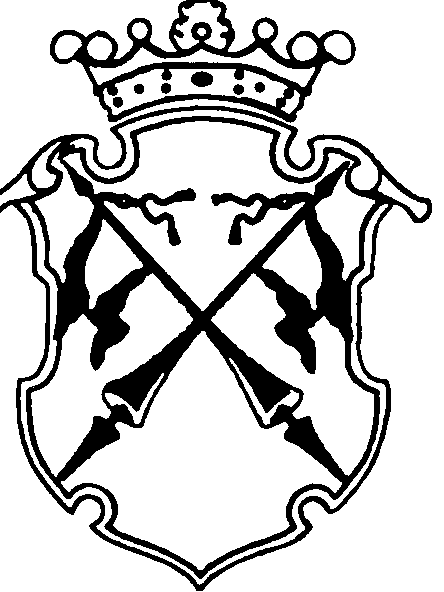 РЕСПУБЛИКА   КАРЕЛИЯКОНТРОЛЬНО-СЧЕТНЫЙ КОМИТЕТСОРТАВАЛЬСКОГО МУНИЦИПАЛЬНОГО РАЙОНАЗАКЛЮЧЕНИЕНА ПРОВЕДЕНИЕ  ФИНАНСОВО-ЭКОНОМИЧЕСКОЙ ЭКСПЕРТИЗЫпостановления администрации Сортавальского муниципального района «Об утверждении ведомственной целевой программы «Энергосбережение и повышение энергетической эффективности на период с 2017по 2020 г зданий: муниципального казенного учреждения «Сортавальская межпоселенческая районная библиотека», автономного учреждения Сортавальского муниципального района «социально-культурный молодежный центр», муниципального бюджетного образовательного учреждения дополнительного образования детей Сортавальского муниципального района Республики Карелия Вяртсильская детская музыкальная школа»«19» сентября 2016г.                                                                                    №51Основание для проведения экспертизы: п.7 ч.2 статьи 9 федерального закона  от 07.02.2011г. №6-ФЗ «Об общих принципах организации и деятельности контрольно-счетных органов субъектов Российской Федерации и муниципальных образований», ч.2 статьи 157 Бюджетного Кодекса РФ, п.7 статьи 7 Положения о контрольно-счетном комитете Сортавальского муниципального района, утвержденного Решением Совета Сортавальского муниципального района от 26.01.2012г. №232, подпункт 2 п.1 статьи 5 «Положения о бюджетном процессе в Сортавальском муниципальном районе», утвержденного Решением Совета Сортавальского муниципального района от 24.12.2015г. №171 Цель экспертизы : оценка финансово-экономических обоснований на предмет обоснованности расходных обязательств бюджета Сортавальского муниципального района в проекте постановлении администрации Сортавальского муниципального района «Об утверждении ведомственной целевой программы «Энергосбережение и повышение энергетической эффективности на период с 2017по 2020 г зданий: муниципального казенного учреждения «Сортавальская межпоселенческая районная библиотека», автономного учреждения Сортавальского муниципального района «социально-культурный молодежный центр», муниципального бюджетного образовательного учреждения дополнительного образования детей Сортавальского муниципального района Республики Карелия Вяртсильская детская музыкальная школа»Предмет экспертизы : проект постановления администрации Сортавальского муниципального района «Об утверждении ведомственной целевой программы «Энергосбережение и повышение энергетической эффективности на период с 2017по 2020 г зданий: муниципального казенного учреждения «Сортавальская межпоселенческая районная библиотека», автономного учреждения Сортавальского муниципального района «социально-культурный молодежный центр», муниципального бюджетного образовательного учреждения дополнительного образования детей Сортавальского муниципального района Республики Карелия Вяртсильская детская музыкальная школа»Проект постановление администрации Сортавальского муниципального района «Об утверждении ведомственной целевой программы «Энергосбережение и повышение энергетической эффективности на период с 2017по 2020 г зданий: муниципального казенного учреждения «Сортавальская межпоселенческая районная библиотека», автономного учреждения Сортавальского муниципального района «социально-культурный молодежный центр», муниципального бюджетного образовательного учреждения дополнительного образования детей Сортавальского муниципального района Республики Карелия Вяртсильская детская музыкальная школа» (далее – проект постановления) с приложением  «Паспорт ведомственной целевой программы «Энергосбережение и повышение энергетической эффективности на период с 2017по 2020 г зданий: муниципального казенного учреждения «Сортавальская межпоселенческая районная библиотека», автономного учреждения Сортавальского муниципального района «социально-культурный молодежный центр», муниципального бюджетного образовательного учреждения дополнительного образования детей Сортавальского муниципального района Республики Карелия Вяртсильская детская музыкальная школа» (далее – паспорт ВЦП) представлен на экспертизу в Контрольно-счетный комитет Сортавальского муниципального района (далее- Контрольно-счетный комитет) 14 сентября 2016 года.Контрольно - счетный комитет Сортавальского муниципального района произвел экспертизу представленных администрацией Сортавальского муниципального района документов к проекту постановлению.Рассмотрены следующие материалы по указанному проекту муниципального акта:Паспорт ВЦП – на 13 л.Рассмотрев указанные документы, Контрольно - счетный комитет Сортавальского муниципального района пришел к следующим выводам:Представленным проектом постановлением утверждается ведомственная целевая программа «Энергосбережение и повышение энергетической эффективности на период с 2017по 2020 г зданий: муниципального казенного учреждения «Сортавальская межпоселенческая районная библиотека», автономного учреждения Сортавальского муниципального района «социально-культурный молодежный центр», муниципального бюджетного образовательного учреждения дополнительного образования детей Сортавальского муниципального района Республики Карелия Вяртсильская детская музыкальная школа».  При анализе текстовой части проекта постановления установлено, что отсутствует ссылка на приложение  к Постановлению, таким образом, нет согласованности между Постановлением и паспортом ВЦП, определяющим основные характеристики ведомственной целевой программы «Энергосбережение и повышение энергетической эффективности на период с 2017по 2020 г зданий: муниципального казенного учреждения «Сортавальская межпоселенческая районная библиотека», автономного учреждения Сортавальского муниципального района «социально-культурный молодежный центр», муниципального бюджетного образовательного учреждения дополнительного образования детей Сортавальского муниципального района Республики Карелия Вяртсильская детская музыкальная школа».Кроме того, п.2 проекта постановления назначен ответственный исполнитель ВЦП, хотя паспорт ВЦП должен содержать ответственных исполнителей ( Приложение 1 к Порядку разработки, утверждения и реализации ведомственных целевых программ). Таким образом, нет необходимости повторно определять ответственных за исполнение ведомственной целевой программы. Полномочия по установлению расходных обязательств подтверждены.В описательной части ВЦП не содержится раздел « Содержание проблемы (задачи), анализ причин её возникновения и обоснование необходимости её решения программными методами на уровне главных распорядителей бюджетных средств», приведен анализ проблемы , но не  дано обоснование необходимости решения поставленной проблемы программными методами на уровне главного распорядителя в разделе «Введение», который не содержится в перечне п.6  раздело II Порядка разработки, утверждения и реализации ведомственных целевых программ, утвержденный постановлением администрации Сортавальского муниципального района от 27.05.2010г. №67 (далее-Порядок). Цель и задачи ВЦП не четко сформулированы, не носят конкретность и реальность достижимости в установленные сроки реализации программы . Кроме того, обоснование выбора и определение целей и задач приведены также в разделе «Введение», а не разделом «Определение целей и задач программы и обоснование их выбора», что требует п.6 р.II Порядка.Паспорт программы составлен не по форме согласно Приложению 1 к Порядку .  Не разработаны целевые индикаторы, позволяющие оценить степень эффективности достижения поставленной цели программы.В нарушение пп.5 п. 6 р.II Порядка  не определены сроки и этапы реализации программы.В нарушение пп.6(а) п.6 р. II Порядка отсутствует перечень и описание программных мероприятий с указанием сроков реализации и ответственных исполнителей.В нарушение пп.6(б) п.6 р. II Порядка  отсутствует обоснование мероприятий и механизмов достижения цели.В нарушение пп.7 п.6 р. II Порядка отсутствует оценка рисков реализации программы и мероприятия по их снижению. В описательной части ВЦП приведен раздел «Финансовое обеспечение программы», в котором содержатся мероприятия с указанием, по некоторым позициям, источника финансирования «внебюджет». Однако, в нарушение п.7 р.II Порядка к проекту на приложены соглашения о намерениях между заказчиком программы с предприятиями, организациями, подтверждающие финансирование программы из внебюджетных источников. В нарушение  пп.9 п.6 р. II Порядка, в описательной части ВЦП не содержится раздел « Система организации управления и контроля за исполнением Программы», который должен описывать распределение полномочий и ответственности между главным распорядителем и подведомственными учреждениями - центрами ответственности, отвечающими за ее реализацию, а также меры стимулирования. В нарушение пп.11 п. 6 р. II Порядка отсутствует оценка эффективности расходования бюджетных средств по годам.Под эффективностью использования муниципальных средств понимается экономическая категория, включающаяся в себя экономичность, продуктивность  и результативность- соотношение между достигнутыми результатами и вложенными затратами.В нарушение пп.12 п. 6 р. II Порядка финансовые затраты на реализацию мероприятий ВЦП финансово-экономически не обоснованы (отсутствуют расчеты).ЗАМЕЧАНИЯ:При анализе текстовой части проекта постановления установлено, что отсутствует ссылка на приложение  к Постановлению, таким образом, нет согласованности между Постановлением и паспортом ВЦП, определяющим основные характеристики ведомственной целевой программы «Энергосбережение и повышение энергетической эффективности на период с 2017по 2020 г зданий: муниципального казенного учреждения «Сортавальская межпоселенческая районная библиотека», автономного учреждения Сортавальского муниципального района «социально-культурный молодежный центр», муниципального бюджетного образовательного учреждения дополнительного образования детей Сортавальского муниципального района Республики Карелия Вяртсильская детская музыкальная школа».Кроме того, п.2 проекта постановления назначен ответственный исполнитель ВЦП, хотя паспорт ВЦП должен содержать ответственных исполнителей ( Приложение 1 к Порядку разработки, утверждения и реализации ведомственных целевых программ). Таким образом, нет необходимости повторно определять ответственных за исполнение ведомственной целевой программы. В описательной части ВЦП не содержится раздел « Содержание проблемы (задачи), анализ причин её возникновения и обоснование необходимости её решения программными методами на уровне главных распорядителей бюджетных средств», приведен анализ проблемы , но не  дано обоснование необходимости решения поставленной проблемы программными методами на уровне главного распорядителя в разделе «Введение», который не содержится в перечне п.6  раздело II Порядка разработки, утверждения и реализации ведомственных целевых программ, утвержденный постановлением администрации Сортавальского муниципального района от 27.05.2010г. №67 (далее-Порядок). Цель и задачи ВЦП не четко сформулированы, не носят конкретность и реальность достижимости в установленные сроки реализации программы . Кроме того, обоснование выбора и определение целей и задач приведены также в разделе «Введение», а не разделом «Определение целей и задач программы и обоснование их выбора», что требует п.6 р.II Порядка.Паспорт программы составлен не по форме согласно Приложению 1 к Порядку;Не разработаны целевые индикаторы, позволяющие оценить степень эффективности достижения поставленной цели программы; В нарушение пп.5 п. 6 р.II Порядка  не определены сроки и этапы реализации программы;В нарушение пп.6(а) п.6 р. II Порядка отсутствует перечень и описание программных мероприятий с указанием сроков реализации и ответственных исполнителей;В нарушение пп.6(б) п.6 р. II Порядка  отсутствует обоснование мероприятий и механизмов достижения цели ;В нарушение пп.7 п.6 р. II Порядка отсутствует оценка рисков реализации программы и мероприятия по их снижению;В описательной части ВЦП приведен раздел «Финансовое обеспечение программы», в котором содержатся мероприятия с указанием, по некоторым позициям, источника финансирования «внебюджет». Однако, в нарушение п.7 р.II Порядка к проекту на приложены соглашения о намерениях между заказчиком программы с предприятиями, организациями, подтверждающие финансирование программы из внебюджетных источников;В нарушение  пп.9 п.6 р. II Порядка, в описательной части ВЦП не содержится раздел « Система организации управления и контроля за исполнением Программы», который должен описывать распределение полномочий и ответственности между главным распорядителем и подведомственными учреждениями - центрами ответственности, отвечающими за ее реализацию, а также меры стимулирования;В нарушение пп.11 п. 6 р. II Порядка отсутствует оценка эффективности расходования бюджетных средств по годам;В нарушение пп.12 п. 6 р. II Порядка финансовые затраты на реализацию мероприятий ВЦП финансово-экономически не обоснованы (отсутствуют расчеты).ЗАКЛЮЧЕНИЕ: Контрольно-счетный комитет Сортавальского муниципального района, проверив представленные Отделом культуры и спорта администрации Сортавальского муниципального района документов к проекту постановления «Об утверждении ведомственной целевой программы «Энергосбережение и повышение энергетической эффективности на период с 2017по 2020 г зданий: муниципального казенного учреждения «Сортавальская межпоселенческая районная библиотека», автономного учреждения Сортавальского муниципального района «социально-культурный молодежный центр», муниципального бюджетного образовательного учреждения дополнительного образования детей Сортавальского муниципального района Республики Карелия Вяртсильская детская музыкальная школа» рекомендует доработать ВЦП «Энергосбережение и повышение энергетической эффективности на период с 2017по 2020 г зданий: муниципального казенного учреждения «Сортавальская межпоселенческая районная библиотека», автономного учреждения Сортавальского муниципального района «социально-культурный молодежный центр», муниципального бюджетного образовательного учреждения дополнительного образования детей Сортавальского муниципального района Республики Карелия Вяртсильская детская музыкальная школа» и внести изменения в проект постановления.Председатель Контрольно-счетного комитета                  		Н.А. Астафьева